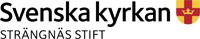 Till biskopen i Strängnäs stiftANSÖKANför framtida tjänstgöring i Svenska kyrkan som  Präst 	 DiakonAnsökan skickas in i samråd med stiftets rekryterare (se sida 5)1.	PERSONUPPGIFTER2.	UTBILDNING EFTER GRUNDSKOLAN 
	(ex gymnasium, fackutbildning, Kyrkans grundkurs, högskoleutbildning etc.)3.	ARBETSLIVSERFARENHET4.	KYRKLIG ERFARENHETFörsamlingsarbete och församlingsengagemang5.	ERFARENHET AV SAMHÄLLSLIV OCH FÖRENINGSARBETE6.	PERSONLIGT BREV (minst en A4-sida, max två sidor)
 
Berätta om dig själv; exempelvis viktiga händelser som påverkat ditt liv. Ditt böne-, andakts- och gudstjänstliv. Varför du vill bli präst/diakon i Svenska kyrkan? Vilka andra yrken du skulle kunna tänka dig om du inte skulle bli präst/diakon?7.	REFERENSERReferenser kan vara församlingsanställda, lärare eller tidigare arbetsgivare eller arbetsledare. (Obs! Det är viktigt att referenspersonerna känner till vilka personuppgifter som lämnas här.)8. 	REKOMMENDATIONSBREV (bifogas ansökan)Vid PRÄST-ansökan ska en präst ge Dig ett rekommendationsbrev. Vid DIAKON-ansökan ska en diakon eller präst ge Dig ett rekommendationsbrev.10. UNDERSKRIFT
Jag godkänner härmed hantering av mina personuppgifter enligt följande: De personuppgifter (personnummer, namn, adress, telefon, e-post) som du lämnar här registreras i Strängnäs stifts studentregister. I studentregistret noteras också obligatoriska moment under din utbildningstid som praktik/VFU, Mötesplats stift och student samt antagning, examen och vigning. OBSERVERA! Följande ska bifogas ansökan:Utdrag ur församlingsregister om dop, konfirmation och kyrkotillhörighet.Rekommendationsbrev från präst eller diakon skrivet enligt instruktion.Aktuellt foto, infogas på sista sidan (skriv namn under bilden).UPPLYSNINGAR ges av respektive rekryteringsansvarigPRÄST-ansökan: stiftsadjunkt Charlotte Bachelder, tfn 0152-234 85, 
e-post charlotte.bachelder@svenskakyrkan.se DIAKON-ansökan: stiftsdiakon Maria Holmgren, tfn 0152-234 42, 
e-post maria.h.holmgren@svenskakyrkan.seVid eventuellt stiftsbyte rekvirerar det nya stiftet blanketten med bilagor från det tidigare.Bifoga ett aktuellt fotoFÖR- OCH EFTERNAMNEfternamn, förnamnEfternamn, förnamnEfternamn, förnamnEv tidigare efternamnEv tidigare efternamnPersonnummerPersonnummerHemortsadressHemortsadressHemortsadressPostadress (postnummer och postort)Postadress (postnummer och postort)Postadress (postnummer och postort)Postadress (postnummer och postort)TelefonMobiltelefonMobiltelefonMobiltelefonE-postE-postE-postMedborgare iMedborgare iMedborgare iMedborgare iMedlem i Svenska kyrkanMedlem i Svenska kyrkanMedlem i Svenska kyrkan Ja Ja NejDöpt enligt Svenska kyrkans ordning år Döpt enligt Svenska kyrkans ordning år Döpt enligt annan ordning, nämligenDöpt enligt annan ordning, nämligenDöpt enligt annan ordning, nämligenDöpt enligt annan ordning, nämligenÅrKonfirmerad enligt Svenska kyrkans ordning år Konfirmerad enligt Svenska kyrkans ordning år Konfirmerad enligt annan ordning, nämligenKonfirmerad enligt annan ordning, nämligenKonfirmerad enligt annan ordning, nämligenKonfirmerad enligt annan ordning, nämligenÅrPåbörjad årAvslutad årUtbildningUtbildningsortÅrYrkeArbetsgivareI vilken församling brukar Du delta i gudstjänsterna?I vilken församling brukar Du delta i gudstjänsterna?Sedan hur länge?Dessförinnan?ÅrFörsamlingUppdrag/engagemangÅrFöreningEv uppdragmmmmmmmmmmmmmmmmmmmmmmmffNamnTitelAdressTelefonNamnTitelAdressTelefonNamnTitelAdressTelefon9. Har du vid annat tillfälle lämnat in ansökan?
 Ja NejOm ja, när och i vilket stift? Om ja, när och i vilket stift? Om ja, när och i vilket stift? NamnunderskriftDatumNamnförtydligandeNamnförtydligande